КартотекаАртикуляционная гимнастикаВторая младшая группа                          Подготовила : Шилова Е.К.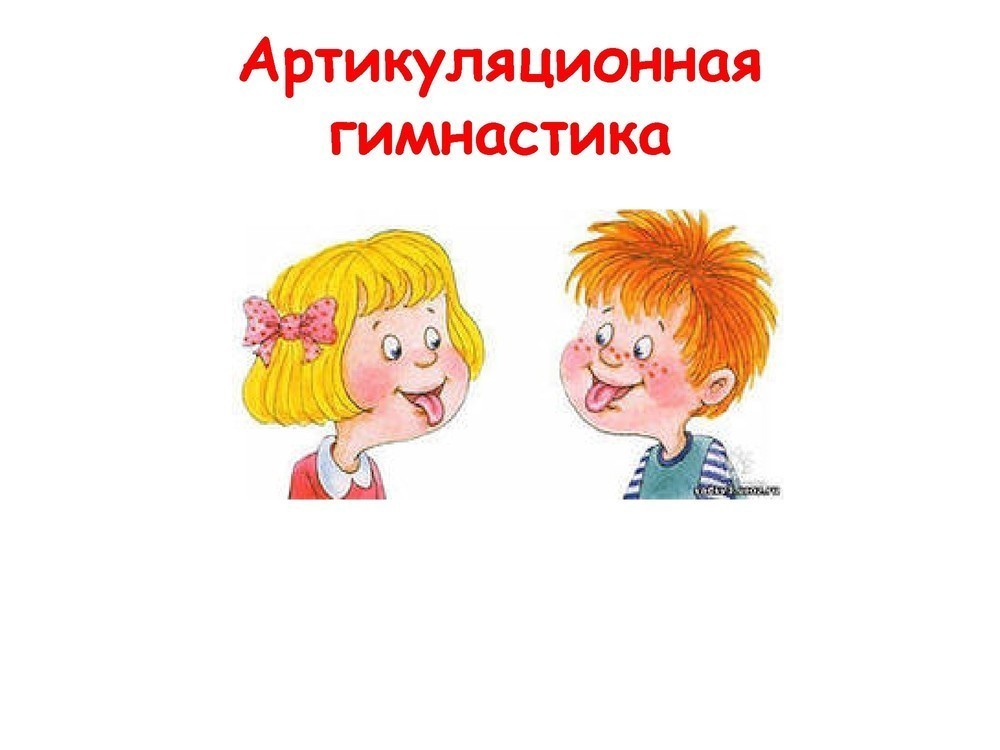 «Рыбка шевелит губами» Цель: развитие артикуляционной моторики.Смыкать и размыкать губы. «Птенцы»Цель: развитие артикуляционной моторики.Широко открывать и закрывать рот. «Улыбка»Цель: развитие артикуляционного аппарата.Растянуть губы в стороны, не показывая зубов.            (удерживать до 10). «Трубочка»Цель: развитие артикуляционной моторики.Вытянуть губы вперед, как хоботок. (удерживать до 10). «Улыбка-трубочка»Цель: развитие артикуляционной моторики.Чередовать до 10 раз. «Лопаточка»Цель: развитие артикуляционной моторики.Рот открыт, удерживать широкий язык на нижней губе под счет: до 5, до 10… «Вкусное варенье»Цель: развитие артикуляционной моторики.Улыбнуться, открыть рот, широким языком в форме "чашечки" облизать верхнюю губу.«Заборчик»Цель: развитие артикуляционной моторики.Улыбнуться, показать верхние и нижние зубы. Удерживать до 10. «Бублик»Цель: развитие артикуляционной моторики.Зубы сомкнуть. Губы округлить и чуть вытянуть вперед так, чтобы верхние и нижние резцы были видны. Удерживать. «Шарик»Цель: развитие артикуляционного аппарата.Надуть щёки, сдуть щёки. «Часики»Цель: развитие артикуляционной моторики.Рот открыт. Высунуть острый язычок вперед и работать им слева направо, из одного угла рта в другой: «Тик-так, тик-так». (10-12 раз). «Лошадка»Цель: развитие артикуляционного аппарата.Лошадка идет и скачет. Цокать кончиком языка. (8-10 раз). Лошадка остановилась. Произносить: Пррр…пррр…,вибрируя губами (5 раз). «Качели»Цель: развитие артикуляционной моторики.Рот открыть. Тянуть кончик языка то вверх, к носу, то вниз, к подбородку. Язык качается: вверх-вниз, вверх-вниз (10 раз). «Непослушный язычок»  (расслабление мышц я зыка)Цель: развитие артикуляционного аппарата.Приоткрыть рот, положить язык на нижнюю губу и, пошлепывая его губами, произносить: «пя-пя-пя», «пя-пя-пя»… (10 раз). «Веселая змейка»Цель: развитие артикуляционной моторики.Рот открыт. Кончик языка то высунуть вперед, то спрятать (8-10 раз). «Пятачок»Цель: развитие артикуляционной моторики.Вытянуть вперед губы пятачком и покрутить им вправо-влево, вправо-влево…(8-10 раз). «Посчитаем нижние зубки»Цель: развитие артикуляционной моторики.Улыбнуться, приоткрыть рот. Кончиком языка упереться в каждый нижний зуб по очереди. Челюсть не двигается. «Сдуй ватку с ладошки»Цель: развитие артикуляционной моторики.Вытянуть губы вперед трубочкой и подуть на ватку или бумажку. Можно сдувать ватку со стола, с ладошки другого ребенка. «Котенок лакает молоко»Цель: развитие артикуляционной моторики.Быстрое выбрасывание и втягивание языка. При втягивании закругляем край языка, как бы захватывая молоко. «Поиграем на губах»Цель: развитие артикуляционного аппарата.Через губы вдуваем воздух, периодически их смыкая: б-б-б-б. «Иголочка»Цель: развитие артикуляционной моторики.Рот закрыт. Внутри рта работаем языком. Уколем языком то одну щечку, то другую. «Крестик»Цель: развитие артикуляционной моторики.Рот широко открыть. Высунуть вперед язык и работать им слева-направо (из угла в угол), потом вверх-вниз (к верхней губе, к нижней) (5-6 раз).«Расческа»Цель: развитие артикуляционной моторики.Рот приоткрыть. Верхними зубами водить по нижней губе (5-6 раз), потом нижними зубами по верхней губе, как бы причесывая (5-6 раз). «Загнать мяч в ворота»Цель: развитие артикуляционной моторики.Вытянуть губы вперед трубочкой и длительно подуть на лежащий перед ребенком ватный шарик, загоняя его между двумя кубиками, стоящими впереди на столе. Следить, чтобы не надувались щеки. Их можно придерживать пальцами. «Кто дальше загонит мяч»(выработка плавной, непрерывной струи, идущей по середине языка)Цель: развитие артикуляционной моторики.Улыбнуться, положить широкий передний край на нижнюю губу. Подуть длительно так, чтобы воздушная струя шла по середине языка, и сдуть ватку на противоположной стороне стола. «Паровозик свистит»Цель: развитие артикуляционной моторики.Высунуть вперед край языка и через него подуть на горлышко пузырька. Пузырек засвистит. «Почистим за нижними зубами»Цель: развитие артикуляционной моторики.Улыбнуться, рот приоткрыть, упереться кончиком языка за нижними зубами и поводить им из стороны в сторону. «Киска сердится»Цель: развитие артикуляционной моторики.Улыбнуться, приоткрыть рот, зацепить кончиком языка за нижние зубы и, не отрывая его от зубов, выдвигать спинку языка вперед, как кошка выдвигает спинку. «Парашютик»Цель: развитие артикуляционной моторики.На кончик носа положить ватку,
широким языком в форме "чашечки", прижатым к верхней губе, сдуть ватку с носа вверх. «Барабанщик»Цель: развитие артикуляционного аппарата.Улыбнуться, открыть рот, кончик языка за верхними зубами - "дэ-дэ-дэ..." «Гармошка»Цель: развитие артикуляционной моторики.Улыбнуться, сделать "грибочек" (т.е. присосать шарокий язык к нёбу), не отрывая языка, открывать и закрывать рот (зубы не смыкать). «Блинчик»Цель: развитие артикуляционной моторики.Улыбнуться, приоткрыть рот,
положить широкий язык на нижнюю губу. «Орешки»Цель: развитие артикуляционной моторики.Рот закрыт, кончик языка с напряжением поочередно упирается в щеки, на щеках образуются твердые шарики - "орешки". «Пароход гудит»Цель: развитие артикуляционного аппарата.Губы в улыбке, открыть рот,
с напряжением произнести долгое "ы-ы-ы..." «Маляр»Цель: развитие артикуляционной моторики.Губы в улыбке, приоткрыть рот,
кончиком языка погладить ("покрасить") нёбо. «Поймаем мышку»Цель: развитие артикуляционного аппарата.Губы в улыбке, приоткрыть рот,
произнести "а-а" и прикусить широкий кончи языка (поймали мышку за хвостик).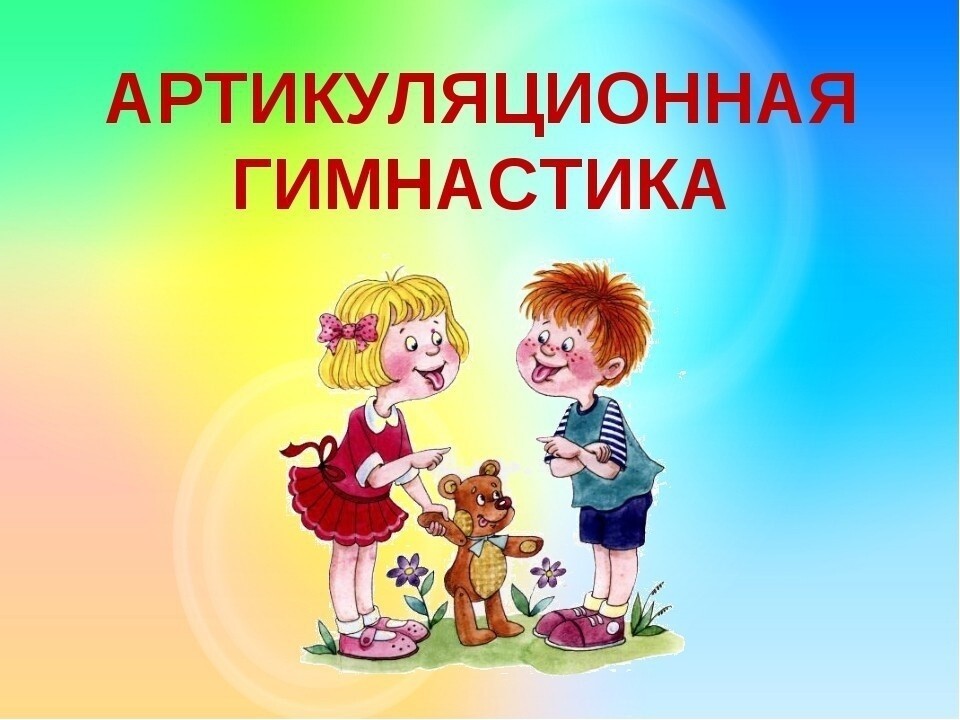 